	National Casualty CompanyHome Office:	One Nationwide PlazaColumbus, Ohio 43215Adm. Office:		Scottsdale, Arizona 85258	Scottsdale Insurance CompanyHome Office:	One Nationwide PlazaAdm. Office:		Scottsdale, Arizona 85258	Scottsdale Indemnity CompanyHome Office:	One Nationwide PlazaAdm. Office:		,  85258	Scottsdale Surplus Lines Insurance CompanyAdm. Office:		,  85258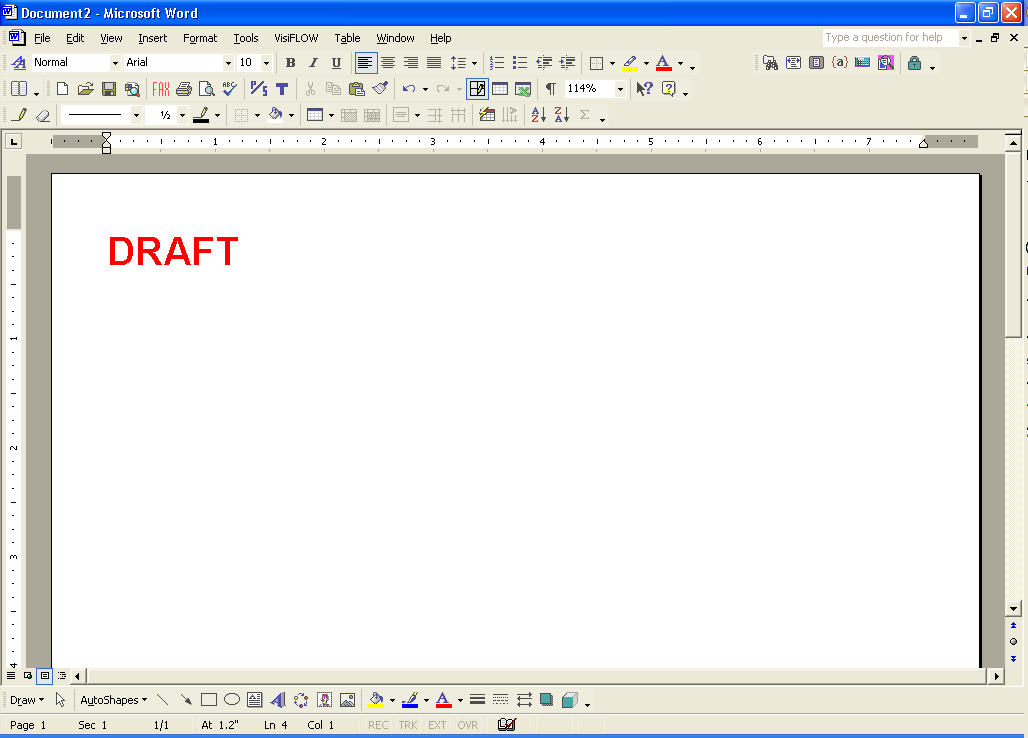 MOTORCYCLE SUPPLEMENTAL APPLICATION(To be completed in addition to CGZ-APP-6 Application for Garage Policy)1.	Applicant/Insured’s Name:      	2.	Years experience:Motorcycle dealership/non-dealership owner:      	Specifically with motorcycle:	Sales      		Repair      		Rebuilding      	3.	What percentage of your operation involves:4.	Do you permit off premises test drives?	 Yes   NoIs there a designated route taken?	 Yes   No(If yes, provide map.)5.	Is anyone furnished a vehicle for personal use or allowed to take a vehicle home?	 Yes   NoIf yes, advise who is furnished and/or circumstances:      	6.	Is proof of motorcycle license and auto insurance checked prior to all test drives?	 Yes   No7.	Do you sell or service bikes that cater to youthful drivers?	 Yes   No8.	Do you perform any customization?	 Yes   NoIf so, what percentage?		     %9.	Do you perform structural alterations (Fork & Frame)?	 Yes   NoIf so, what percentage?		     %10.	Do you convert bikes to trikes?	 Yes   NoIf so, what percentage?		     %11.	Do you manufacture bikes or bike parts or perform fabrication?	 Yes   NoIf so, what percentage?		     %12.	Do you perform assembly of bikes?	 Yes   NoIf so, what percentage?		     %13.	Do you alter the original performance of manufacturer specifications?	 Yes   No14.	Do you own or service any motorcycles for racing purposes?	 Yes   No15.	Do you loan or rent motorcycles to others?	 Yes   NoRefer to the application form for state fraud warnings.Applicant or authorized representative of the applicant, confirm and warrant that all of the above are true and accurate representations of my garage operation.APPLICANT’S NAME AND TITLE:      	APPLICANT’S SIGNATURE: 		Date:      	(Must be signed by an authorized representative, owner, partner or executive officer)PRODUCER’S SIGNATURE: 		DATE:      	Motorcycles		   %Go Karts		   %Watercraft		   %ATVs/UTVs		   %Dirt Bikes		   %Other (Describe below)		   %Mopeds/Scooters		   %Trikes		   %Provide details of work performed:      Provide details of work performed:      Provide details of work performed:      Provide details of work performed:      Provide details of work performed:      If so, provide details:      